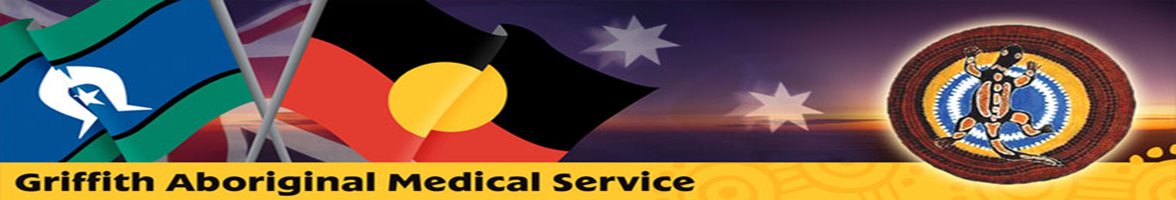 Application for EmploymentPlease note:You are required to attach a current Resumè to this application. Please address the Core Selection Criteria outlined in the Position Description and attach it to this application form.Applicant InformationApplicant InformationApplicant InformationApplicant Name:Contacts:Home::Email Address:Current Address:Employment PositionEmployment PositionPosition you are applying for:Medicare Compliance OfficerPersonal InformationPersonal InformationHave you ever applied to / worked for the AMS before?Yes  /  NoIf hired, do you have your own transportation to and from work?Yes  /  NoIf hired, are you willing to undergo a criminal record check?Yes  /  NoDo you possess a current NSW driver’s license?Yes  /  NoAre you of Aboriginal or Torres Strait Islander descent?Yes  /  NoEmployment HistoryHave you had a Workers Compensation claim in the past 5 years?If yes, please provide detailsReferences (You must provide details of 2 work related referees)References (You must provide details of 2 work related referees)References (You must provide details of 2 work related referees)Referee 1Referee 1Referee 1Name:Company:Position:Contacts:Home::Years known:Referee 2Referee 2Referee 2Name:Company:Position:Contacts:Home::Years known:Core Selection CriteriaKnowledge of Medicare compliance and Federal laws, rules, regulations, manuals and transmittalsDemonstrated experience in financial and office administrationDemonstrated ability to work to deadlines with minimal supervisionDemonstrated knowledge of Microsoft Office suite including Windows, Excel and OutlookExcellent communication and interpersonal skillsUnderstanding of EEO, WH&S, EAPS and Ethical work practicesCurrent NSW Drivers LicenceDesirable (Attach additional sheet if required)Relevant tertiary qualificationsWillingness to undertake training and other tasks as requiredKnowledge of Information Technology requirements for a small organisation